

Standing Legacy Society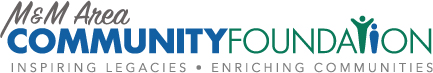 The Standing Legacy Society recognizes individuals and couples who have notified the M&M Area Community Foundation that they have named the Foundation as the beneficiary of any type of planned or deferred gift.Joining the Standing Legacy Society requires two steps:Include a charitable bequest designating the Foundation as a beneficiary in your estate plan.  Such bequests are generally accomplished by including the Foundation as a beneficiary of:A will or trustAn IRA or 401K retirement planA life insurance policyA charitable gift annuity, charitable remainder trust or other planned giftInform the M&M Area County Community Foundation that you have made the necessary arrangements by returning this form.  Returning the completed form to our office will allow us to acknowledge your planned gift.I/We have made a provision to include the M&M Area Community Foundation as a beneficiary of my/our estate plans, and wish to be included in the Standing Legacy Society.  The Foundation is authorized to list the following name(s) as members of the Standing Legacy Society:  Please print your name(s) as you would like them to be listed.
I/We have made a provision to include the M&M Area Community Foundation as a beneficiary of my/our estate plans, but prefer not to be listed as members of the Standing Legacy Society.  The Foundation is authorized, however, to recognize the gift under the title of “Anonymous.”I/We have made a provision to include the M&M Area Community Foundation as a beneficiary of my/our estate plans, but prefer not to be listed as members of the Standing Legacy Society.  I/We have not yet made provisions to include the M&M Area Community Foundation as a beneficiary of my/our estate plans, but would like additional information about how I/we might utilize the Foundation as I/we consider leaving a legacy gift.Printed Name                                         				DateCity, State, ZipSignature                                                      	Phone     		Email                      